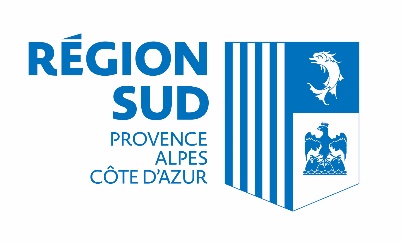 ORGANISMES PUBLICSDOSSIER DE DEMANDE DE SUBVENTION POUR ACTION SPECIFIQUEVous trouverez dans ce document toutes les informations nécessaires à la constitution de votre dossier de demande de subvention : des informations pratiques, des fiches modèles ainsi que la liste des pièces à joindre à l’appui de votre demande. Pour toute information, le Service des subventions se tient à votre disposition au 04 91 57 54 80 et 04 88 73 60 06 ou par mail : subventions-en-ligne@info-maregionsud.fr. Le dossier doit être déposé en ligne depuis le site de la Région : https://subventionsenligne.maregionsud.fr. Ce mode de transmission vous permet de déposer en ligne une demande de subvention, mais aussi les pièces nécessaires à l’instruction du dossier. Il permet également de faire un 1er contrôle de recevabilité administrative.Avec ce mode de transmission, votre dossier sera plus rapidement instruit par les services régionaux.Pour les associations sollicitant une subvention de moins de 5 000 € et les communes de moins de 1 250 habitants, le dossier peut, à titre dérogatoire, être déposé à l’accueil de l’Hôtel de Région ou adressé par courrier à :Monsieur le Président du Conseil régional Provence-Alpes-Côte d’AzurHôtel de RégionDirection des Finances et du Contrôle de GestionService des Subventions27, Place Jules-Guesde13481 Marseille Cedex 20La Région ne pourra pas enregistrer votre dossier de demande de subvention s’il n’est pas entièrement renseigné et accompagné des pièces nécessaires à l’instruction. Dans ce cas, s’il n’est pas complété dans les deux mois après l’envoi par la Région de la demande de pièces complémentaires, la demande de subvention est déclarée irrecevable. L’irrecevabilité est notifiée par écrit au demandeur.Informations pratiquesQu’est-ce que le dossier de demande de subvention ?Ce dossier doit être utilisé par tout organisme public sollicitant une subvention pour action spécifique de fonctionnement (pour la réalisation d’une action précise ou d’un groupe d’actions identifiées présentant un intérêt régional). Le dossier comporte 4 fiches :Fiche n° 1 : Présentation de votre organismeFiche n° 2 : Lettre de demande de subvention et attestation sur l’honneurFiches n° 3.1 et 3.2 : Description de l’action projetée Fiche n° 4 : Pièces à joindrePour plus d’information sur les subventions régionales, consultez les fiches thématiques à votre disposition sur le site www.maregionsud.fr onglet subventions.Nom de l’organisme :.................................................................................................................................................Objet de la demande :.................................................................................................................................................FICHE 1PRÉSENTATION DE VOTRE ORGANISMEIdentification de l’organismeNom de votre organisme : ......................................................................................................................................................................................................Sigle :......................................................................................................................................................................................................Objet :....................................................................................................................................................................................Adresse de son siège social :............................................................................................................................................................................................................................................................................................................................................................................................................Code postal : .......................................   Commune : ....................................................................................................................Téléphone : ..........................................................................  Télécopie : ....................................................................................Courriel : ......................................................................................................................................................................................Adresse site internet : .......................................................................................................................................................... Numéro SIRET (1) : ..........................................................................................................................................................................(1) Si vous ne disposez pas de numéro de SIRET, vous pouvez dès maintenant en faire la demande auprès de la Direction régionale de l’INSEE (17, rue Menpenti – 13387 Marseille cedex 10 – Tél. 04 91 17 57 57). Cette démarche est gratuite.Identification du représentant légal de l’organisme.Nom : ............................................................................................................................................................................................Prénom : .......................................................................................................................................................................................Fonction : .....................................................................................................................................................................................Téléphone : .......................................................... Courriel : ........................................................................................................Identification de la personne chargée du dossier de subvention.Nom : ..........................................................................................................................................................................................Prénom : ......................................................................................................................................................................................Fonction : .....................................................................................................................................................................................Téléphone : .......................................................... Courriel : ........................................................................................................   J’accepte de recevoir de la Région des invitations, des informations et des publications     Par courriel    Le mail est le moyen le plus économique et écologique pour vous contacter    SMS                 Le SMS est le moyen le plus direct et le plus rapide de vous contacter en cas d’évènement important FICHE 2LETTRE DE DEMANDE DE SUBVENTION 
ET ATTESTATION SUR L’HONNEURCette fiche doit obligatoirement être remplie pour toutes les demandes (initiale ou renouvellement) et quel que soit le montant de la subvention sollicitée. Si le signataire n’est pas le représentant légal de l’organisme, merci de joindre la délégation de signature lui permettant d’engager celui-ci.Je soussigné(e), .............................................................................................................................. (nom et prénom) représentant(e) légal(e) de l’organisme, ...................................................................................................................certifie exactes et sincères les informations du présent dossier, notamment la mention de l’ensemble des demandes de subventions introduites auprès d’autres financeurs  ainsi que l’approbation du budget par l’organe délibérant ;demande une subvention de : …………………… € (euros) pour la réalisation du projet suivant : .................................................................................................................................................................................certifie être soumis au régime de TVA suivant : …………………..………………………………………………………..…………………….s’engage à respecter les dispositions du règlement financier et de ses annexes. À cet effet, la Région peut se faire communiquer sur simple demande tout acte, contrat, facture ou document attestant de la bonne exécution de l’opération et faire procéder par ses services à toute vérification sur pièce ou sur place ;s’engage à informer la Région dès notification de subventions concernant le projet pour lequel la présente demande est déposée ;prend acte du fait qu’en cas de non-respect de ces règles, je m’expose au remboursement des sommes versées par la Région ;atteste ne pas avoir débuté le projet pour lequel cette demande est présentée.Fait, le ............................................ à .........................................................                                  Signature* * Signature obligatoire uniquement dans le cas d’un dépôt papierAttentionToute fausse déclaration est passible de peines d’emprisonnement et d’amendes prévues par les articles 441-6 et 441-7 
du code pénal. Le droit d’accès aux informations prévues par la loi n° 78-17 du 6 janvier 1978 relative à l’informatique, aux fichiers et aux libertés s’exerce auprès du service ou de l’Établissement auprès duquel vous avez déposé votre dossier.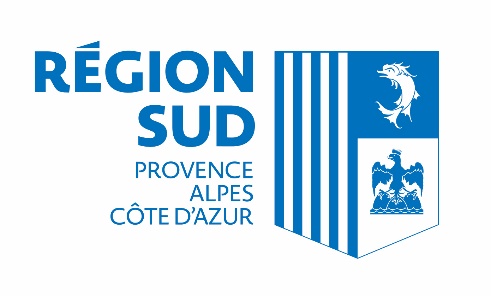 Hôtel de Région27, Place Jules-Guesde13481 Marseille Cedex 20Tél. 04 91 57 54 80   et 04 88 73 60 06maregionsud.frNom de l’organisme :.................................................................................................................................................Objet de la demande :.................................................................................................................................................FICHE 3.1DESCRIPTION DE L’ACTIONIntitulé de l’action : ........................................................................................................................................................................................................................................................................................................................................................................................................... Cette demande concerne un Appel à Projet :		oui 		non Présentation de l’action : 	Nouvelle action 		Renouvellement de l’action Date prévisionnelle de début de réalisation  ..... / ..... / .....	Durée prévue en mois : ...........Quels sont les objectifs de l’action ?............................................................................................................................................................................................................................................................................................................................................................................................................……………………………………………………………………………………………………………………………………………………………………………………………….Quel en est le contenu ? Et éventuellement qui est chargé de la réalisation ?............................................................................................................................................................................................................................................................................................................................................................................................................……………………………………………………………………………………………………………………………………………………………………………………………….Quels en sont les publics cibles et combien de personnes en seront bénéficiaires (à remplir le cas échéant) ............................................................................................................................................................................................................................................................................................................................................................................................................Quel est le lieu (ou quels sont les lieux) de réalisation de l’action ?........................................................................................................................................................................................................................................................................................................................................................................Quels sont les moyens prévus de mise en œuvre de l’action ? ................................................................................................................................................................................................................................................................................................................................................................................................................................................................................................................................................................................................................................................................................................................................................Quels indicateurs vous permettront d’apprécier l’atteinte des objectifs prévus ?........................................................................................................................................................................................................................................................................................................................................................................Comment envisagez-vous de communiquer sur votre action ? (à remplir le cas échéant) ........................................................................................................................................................................................................................................................................................................................................................................Veuillez indiquer toute information complémentaire qui vous semblerait pertinente :....................................................................................................................................................................................................................................................................................................................................................................................................................................................................................................................................................................................................................................................................................................................................................................................................................................................................................................................................Nom de l’organisme :.................................................................................................................................................Objet de la demande :.................................................................................................................................................FICHE 3.2
BUDGET PREVISIONNEL DE L’ACTIONExercice 20 ...........         Instruire le tableau page 10Annexe au budget prévisionnel de l’actionMerci de préciser la nature et l’objet des postes les plus significatifs.................................................................................................................................................................................................................................................................................................................................................................................................................................................................................................................................................Quels critères avez-vous utilisés pour identifier et calculer les charges indirectes affectées à l’action ?.............................................................................................................................................................................................................................................................................................................................................................................................................................................................................................................................................Quelles sont les contributions volontaires en nature affectées à la réalisation de l'action subventionnée (1).   
   ..............................................................................................................................................................................................................................................................................................................................................................

4. Quel est leur mode de calcul ?..............................................................................................................................................................................................................................................................................................................................................................
   5. Autres observations sur le budget prévisionnel de l’action subventionnée............................................................................................................................................................................................................................................................................................................................................................... (1) Les « contributions volontaires » correspondent au bénévolat, aux mises à disposition gratuites de personnes ainsi que de biens meubles (matériel, véhicules, etc.) ou immeubles. Leur inscription en comptabilité n'est possible que si l'organisme dispose d'une information quantitative et valorisable sur ces contributions volontaires ainsi que de méthodes d'enregistrement fiables.FICHE 4PIÈCES À JOINDRE À VOTRE DOSSIERLe numéro de SIRET de l’organisme, si le tiers n’a jamais demandé de subvention, Le relevé d’identité bancaire ou postal de l’organisme en conformité avec les actes et documents justifiant de l’existence juridique de l’organisme,La lettre de demande de subvention (fiche 2 page 5 de ce formulaire) datée et signée par la personne dûment habilitée à engager l’organisme précisant l’objet de la demande et le montant sollicité accompagnée de la délibération de l'organe délibérant décidant de la réalisation du projet, prévoyant son financement et sollicitant l'aide régionale,OuUne décision datée et signée de l’exécutif précisant l’objet de la demande et le montant sollicité, accompagnée de la délibération de l'organe délibérant accordant délégation permanente à l’exécutif pour demander des subventions,Dans le cas d’un dépôt dématérialiséLe plan de financement prévisionnel du projet comportant l’estimation des dépenses (HT ou TTC) et des recettes,La description détaillée du projet permettant d’en préciser le contenu, les objectifs, l’intérêt régional, le calendrier, les moyens mis en œuvre, les conditions d’utilisation, la localisation et la date prévue de début de réalisation,Le relevé d’identité bancaire ou postal de l’organisme en conformité avec les actes et documents justifiant de l’existence juridique de l’organisme.Nota bene : L’acception des conditions générales d’utilisation et le dépôt de la demande de subvention sur le portail (date et pièces du dépôt) tiennent lieu et place de la lettre de demande et de l’attestation sur l’honneur.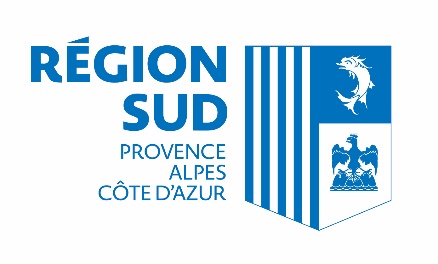 Hôtel de Région27, Place Jules-Guesde13481 Marseille Cedex 20Tél. 04 91 57 54 80   et 04 88 73 60 06maregionsud.fr     Organismes publics : dossier de demande de subvention pour Action spécifique de fonctionnement      PLAN DE FINANCEMENT DE L’ACTION SEULEMENT     Organismes publics : dossier de demande de subvention pour Action spécifique de fonctionnement      PLAN DE FINANCEMENT DE L’ACTION SEULEMENT     Organismes publics : dossier de demande de subvention pour Action spécifique de fonctionnement      PLAN DE FINANCEMENT DE L’ACTION SEULEMENT     Organismes publics : dossier de demande de subvention pour Action spécifique de fonctionnement      PLAN DE FINANCEMENT DE L’ACTION SEULEMENTCharges prévisionnelles  □ HT □TTC Montant en €(1)Produits prévisionnelsMontant en €(1)1 Charges directes affectées à l’action1 Ressources directes affectées à l’action60 - Achat70 - Vente de produits finisPrestations de servicesAchat matières et fournitures équipement 74 - Subventions Autres fournituresÉtat : précisez le(s) ministère(s) sollicité(s)61 et 62 - Services extérieursLocations Entretien et réparation Région(s)Assurance Documentation Département(s)Rémunérations intermédiaires et honorairesPublicité, publicationCommune(s)Déplacements, missionsServices bancairesOrganismes sociaux (à détailler) :Autres... 63 et 64 - PersonnelFonds européensImpôts et taxes sur rémunération,ASP (emplois aidés)Rémunération des personnels, Autres aides, dons ou subventions affectés:Charges socialesAutres charges de personnel 75 - Autres produits de gestion couranteDont cotisations65 à 68 - Autres (détailler)76 - Produits financiers 77 à 79 - Autres produitsSOUS-TOTAL 1 SOUS-TOTAL 1 2 Charges indirectes affectées à l’action2 Ressources indirectes affectées à l’actionCharges fixes de fonctionnementAutres SOUS-TOTAL 2 SOUS-TOTAL 2 TOTAL DES CHARGES PREVISIONNELLESTOTAL DES PRODUITS PRÉVISIONNELS86 - Emplois des contributions  volontaires en nature (2)87 - Contributions volontaires en nature (2)Secours en nature BénévolatMise à disposition gratuite de biens et prestationsPrestations en naturePersonnel bénévole Dons en natureTOTAL DES CHARGESTOTAL DES PRODUITS(1) Ne pas indiquer les centimes d’euros. (2) Les « contributions volontaires » correspondent au bénévolat, aux mises à disposition gratuites de personnes ainsi que de biens meubles (matériel, véhicules, etc.) ou immeubles. Leur inscription en comptabilité n'est possible que si l'organisme dispose d'une information quantitative et valorisable sur ces contributions volontaires ainsi que de méthodes d'enregistrement fiables.(1) Ne pas indiquer les centimes d’euros. (2) Les « contributions volontaires » correspondent au bénévolat, aux mises à disposition gratuites de personnes ainsi que de biens meubles (matériel, véhicules, etc.) ou immeubles. Leur inscription en comptabilité n'est possible que si l'organisme dispose d'une information quantitative et valorisable sur ces contributions volontaires ainsi que de méthodes d'enregistrement fiables.(1) Ne pas indiquer les centimes d’euros. (2) Les « contributions volontaires » correspondent au bénévolat, aux mises à disposition gratuites de personnes ainsi que de biens meubles (matériel, véhicules, etc.) ou immeubles. Leur inscription en comptabilité n'est possible que si l'organisme dispose d'une information quantitative et valorisable sur ces contributions volontaires ainsi que de méthodes d'enregistrement fiables.(1) Ne pas indiquer les centimes d’euros. (2) Les « contributions volontaires » correspondent au bénévolat, aux mises à disposition gratuites de personnes ainsi que de biens meubles (matériel, véhicules, etc.) ou immeubles. Leur inscription en comptabilité n'est possible que si l'organisme dispose d'une information quantitative et valorisable sur ces contributions volontaires ainsi que de méthodes d'enregistrement fiables.L’organisme sollicite une subvention de  ....................................€ □HT □ TTCL’organisme sollicite une subvention de  ....................................€ □HT □ TTCL’organisme sollicite une subvention de  ....................................€ □HT □ TTCL’organisme sollicite une subvention de  ....................................€ □HT □ TTC